LADYSWELL NATIONAL SCHOOL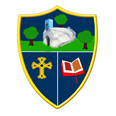 Annual Admission Notice in respect of admissions to the 2024/2025 school yearPart 1: Admissions to the 2024/2025 school yearThe following are the dates applicable for admission to Early Start and Junior Infants for September 2024*Failure to accept an offer within the prescribed period above may result in the offer being withdrawn.Note: Applications made after 29th February 2024 will be processed as late applications. The school will consider and issue decisions on late applications in accordance with the school’s Admissions Policy.Number of places being made available in the 2024/2025 school yearPart 2: Admissions to the 2023/2024 school yearInformation regarding the admission process for the Intake Group for our Autism class for the school year 2023/2024 In respect of the 2023/2024 school year, the total number of applications for admission received by the school for our Autism class was 10.The school will commence accepting applications for admission onMonday 29th January 2024The school shall cease accepting applications for admission onThursday 29th February 2024 at 2.30pmThe date by which applicants will be notified of the decision on their application isTuesday 12th March 2024The period within which applicants must confirm acceptance of an offer of admission is *10 days (by 12pm on 22nd March 2024)The number of available places in Early Start60The number of available places in Junior Infants69Breakdown of places allocated for the 2023/2024 school year:Breakdown of places allocated for the 2023/2024 school year:Number of places available6Number of applications received10Number of offers made and accepted under each criteriaCriterion One: Current students of the school – 6 places offered, 6 places accepted.Total number of offers made6Number of names on the waiting list4